扨扨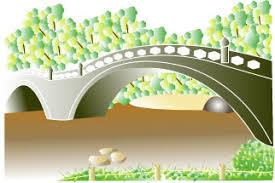 ご入学おめでとう！　進級おめでとう！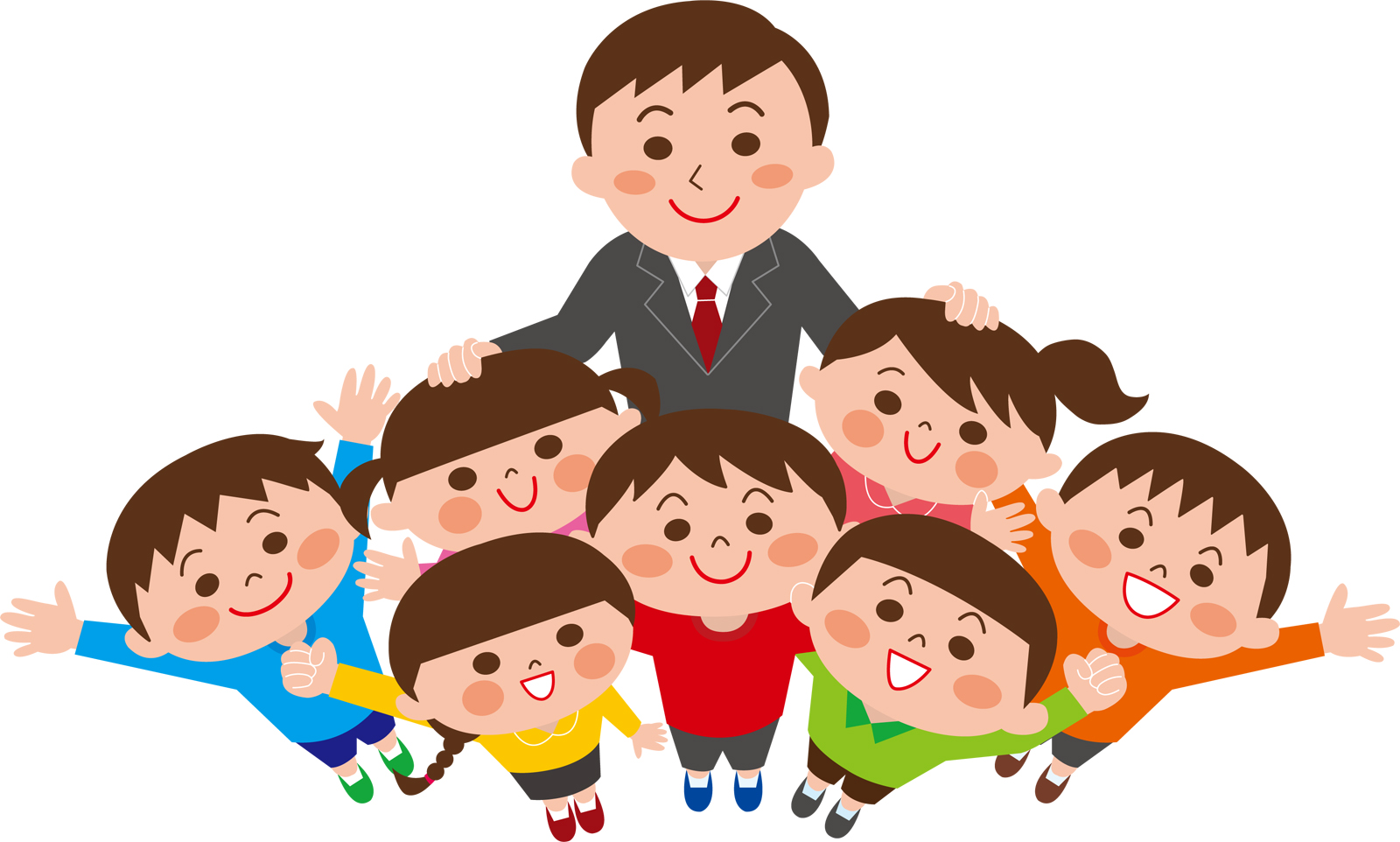 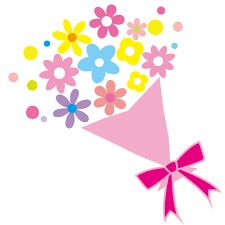 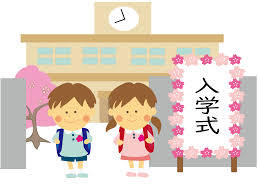 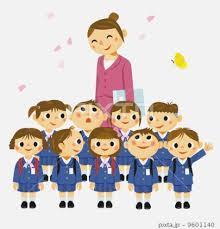 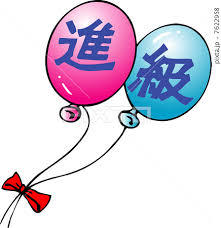 ★お子さんのご入学おめでとうございます★これから始まる学校生活に、うれしい気持ちがいっぱいで夢を膨らませていることでしょう。また、反面、新しい学校生活に大きな不安を抱いていることでしょう。保護者の皆さんも、お子さんと同様の気持ちではないでしょうか。でも、ご心配には及びません。しばらくすれば慣れて、学校のことをあれこれ話してくれるようになります。お子さんの話をじっくり聞いて、「あ～そう、よかったね」「ふ～～ん、すごいね」「そうなの、よくがんばっているね」「ともだちができたの、よかったね」「そう～～、それからどうしたの…」と、前向きに応じてあげるといいと思います。もちろん、お子さんが不安なこと、困っていることなどを口にしたときは、一緒に考えてあげてください。もちろん、「これは……」という時は、家族で話し合って、それでもという時は、大騒ぎにするのではなく、学級担任に「普通に」相談してみましょう。　★お子様の進級おめでとうございます★　学年が一つずつ上がって、学校にも慣れ、友達もできていて、結構楽しく過ごしているのではないでしょうか。でも、学級の編成替えがあり、友達関係も変わって戸惑っているお子様もいると思います。夕食時や休みの時の団欒で、お子様の話の聞き役になって、悩みや相談事などに、さりげなく助言をしてあげましょう。重大な状況には、家族で十分話し合いましょう。また、遠慮せず必要に応じて担任の先生などに相談しましょう。（BOKE三宅）＜備考＞ [成美教育文化会館]で検索すると、「かけはし」「メッセージ」「Q&A」「ほん本ブック」をはじめ「一宇荘」「至楽荘」「成美教育文化会館の会場貸出」など様々な情報が閲覧できます。一度、覗いてみてください。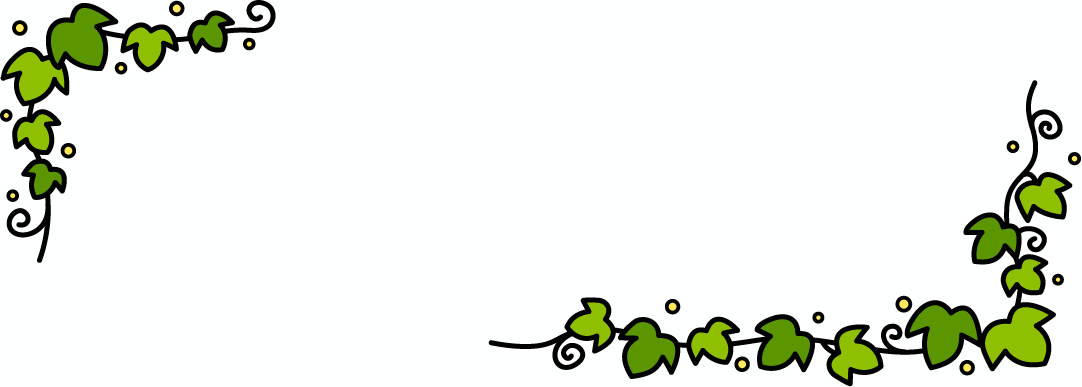 　   　　活動紹介!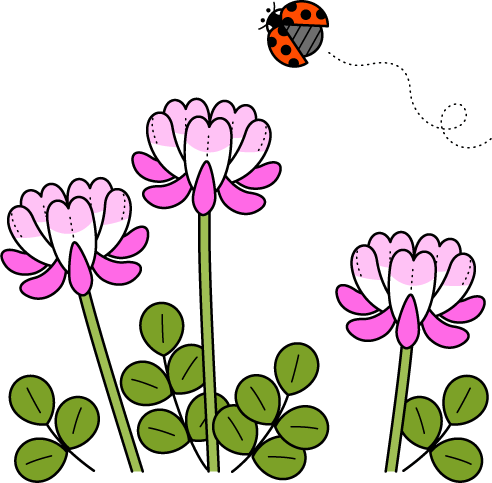   　　　　 新炎短歌会新炎短歌会は、本館で活動している東久留米短歌会の母団体です。約70年の歴史があり、東久留米市立小学校のPTA有志の方々が立ち上げた団体です。毎回、それぞれが持ち寄った一首を皆で鑑賞し合い、最後に指導の先生から講評をいただきます。作品集「新炎」を定期的に発行していています。今は、その編集作業を行っています。会員を増やすことが課題だそうです。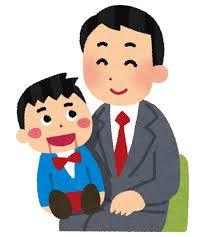 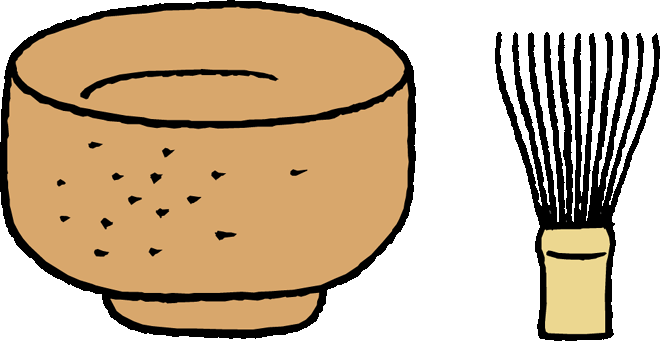 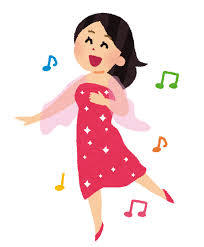 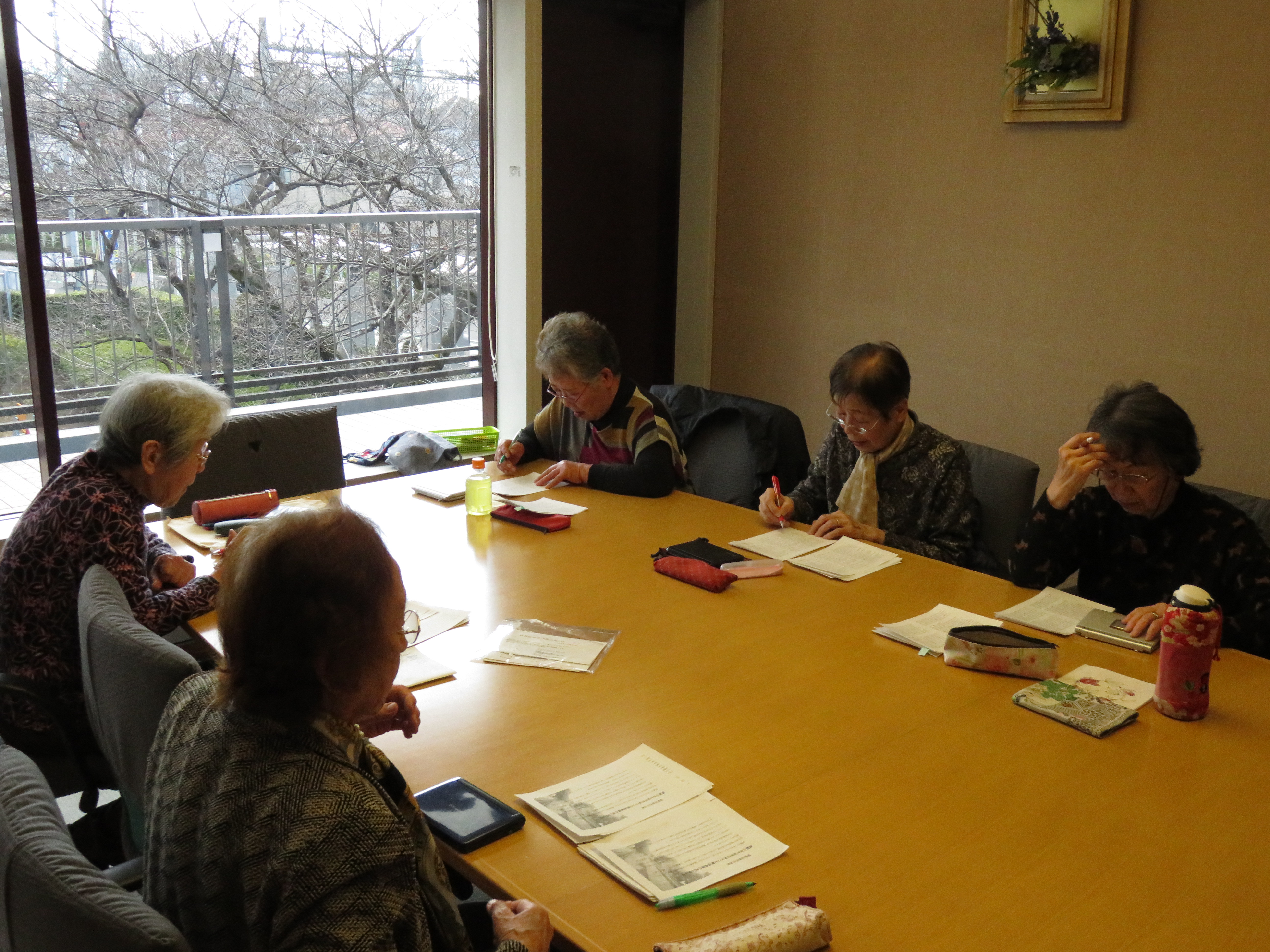 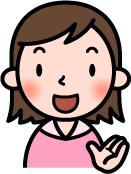 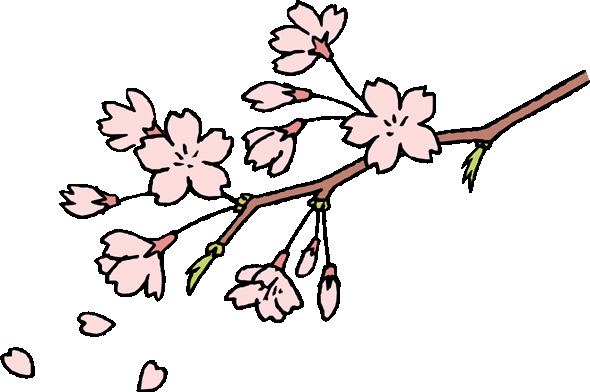 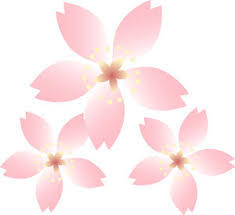 